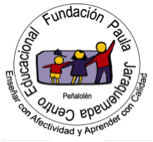 Profesora Miryam BedwellInglés Unit 2 (Mayo) / 5º Básico                            Nombre:_________________________Class 2: “Visiting a Place”Práctica guiada: A continuación se presentarán conceptos y palabras que hablan acerca de diferentes lugares. Cuál es tu lugar favorito para ir de vacaciones? Por qué?What’s your favorite place to go on vacation? Why?_____________________________________________Match the pictures with the corresponding place.Escribe la palabra debajo de la imagen que corresponda.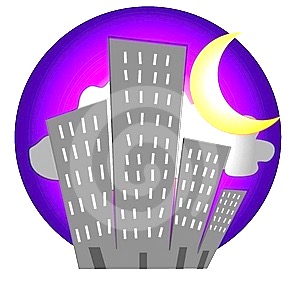 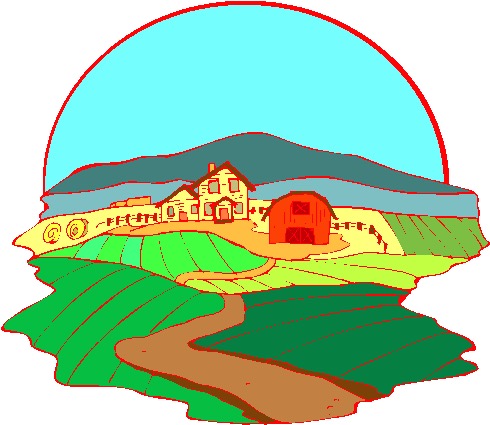 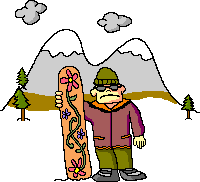 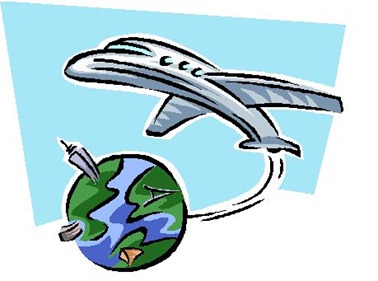 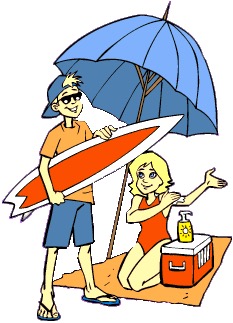 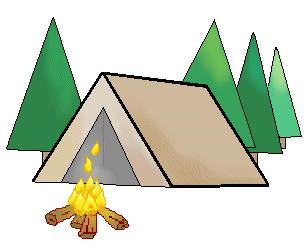 Read the text and then complete the table. If you don’t know a word, use your dictionary. Lee el texto y complete la tabla con la información del texto. Traducelo en tu cuaderno.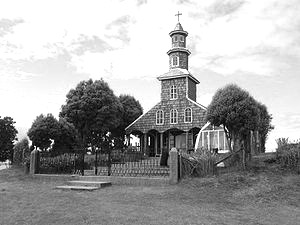 CLASE Nº 2  OA  5 Y 14  Leer y demostrar comprensión de vocabulario: números Completar y escribir, de acuerdo a un modelo (ejemplo)OA  5 Y 14  Leer y demostrar comprensión de vocabulario: números Completar y escribir, de acuerdo a un modelo (ejemplo)OA  5 Y 14  Leer y demostrar comprensión de vocabulario: números Completar y escribir, de acuerdo a un modelo (ejemplo)OA  5 Y 14  Leer y demostrar comprensión de vocabulario: números Completar y escribir, de acuerdo a un modelo (ejemplo)FECHA ENTREGA15 de mayoMEDIO ENTREGAprofe.miryam.pjq@gmail.como subir a classroom ALEXIAUnit 2RECUERDA: usa google traductor o diccionario para ayudarteNameChiloé Famous forChurchesCentury:ChurchesConstructors:CapitalPopulation